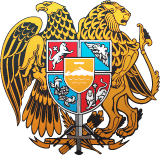 ՀԱՅԱՍՏԱՆԻ ՀԱՆՐԱՊԵՏՈՒԹՅԱՆ ՍՆՆԴԱՄԹԵՐՔԻ ԱՆՎՏԱՆԳՈՒԹՅԱՆ ՏԵՍՉԱԿԱՆ ՄԱՐՄԻՆՈ Ր Ո Շ ՈՒ Մ N 996-Ավարչական տուգանք նշանակելու մասին                    22 օգոստոսի 2023թ.                                                                 ք. ԵրևանՀայաստանի Հանրապետության սննդամթերքի անվտանգության տեսչական մարմնի (այսուհետ՝ Տեսչական մարմին) ղեկավար Արմեն Հայրապետյանս, քննելով ֆիզիկական անձ Վլադիկ Շիրինի Ազոյանի նկատմամբ հարուցված վարչական վարույթի վերաբերյալ գործը,Պ Ա Ր Զ Ե Ց Ի՝	Հայաստանի Հանրապետության Ներքին գործերի նախարարության Արարատի մարզային վարչության 2023 թվականի հուլիսի 5-ի թիվ 42-4981 գրությամբ արձանագրվել է այն փաստը, որ ֆիզիկական անձ Վլադիկ Շիրինի Ազոյանի կողմից խախտվել է «Անասնաբուժության մասին» օրենքի 22-րդ հոդվածի 1-ին մասի 5-րդ կետի պահանջը. այն է՝20 գլուխ մանր եղջերավոր կենդանիները տեղափոխել և իրացրել է առանց անասնաբուժական ուղեկցող փաստաթղթերի առկայության։ Բացակայում են անասնաբուժական ձև N 1 վկայականները։  Այսպիսով հաստատվել է, որ սույն վարչական գործով առաջացած իրավախախտման համար պատասխանատու է ֆիզիկական անձ Վլադիկ Շիրինի Ազոյանը (հասցե՝ ՀՀ, Արարատի մարզ, Մասիս, գ. Այնթապ, 19-րդ փողոց, տուն 13): Վլադիկ Շիրինի Ազոյանը վարչական իրավախախտման վերաբերյալ գործի քննության տեղի և ժամի մասին պատշաճ կարգով ծանուցվել է սակայն գործի քննությանը չի ներկայացել և նրանից միջնորդություն չի ստացվել գործի քննությունը հետաձգելու մասին:  Հիմք ընդունելով վերոգրյալը, հաշվի առնելով կատարված իրավախախտման բնույթը, հանրային վտանգավորության աստիճանը, մեղքի աստիճանը, մեղմացնող և ծանրացնող հանգամանքների բացակայությունը և ղեկավարվելով Վարչարարության հիմունքների և վարչական վարույթի մասին օրենքի 57-րդ հոդվածի 2-րդ մասի գ կետով, Վարչական իրավախախտումների վերաբերյալ օրենսգրքի 32-րդ, 238-րդ, 279-րդ, 281-րդ, 1126–րդ հոդվածներով՝Ո Ր Ո Շ Ե Ց Ի՝ Ֆիզիկական անձ Վլադիկ Շիրինի Ազոյանի նկատմամբ Վարչական իրավախախտումների վերաբերյալ օրենսգրքի 1126–րդ հոդվածով սահմանված իրավախախտման կատարման համար նշանակել տուգանք սահմանված նվազագույն աշխատավարձի քսանապատիկի չափով՝ 20.000 (քսան հազար) ՀՀ դրամ:Տուգանքը վճարել թիվ 900005242822 գանձապետական հաշվին և վճարումն ապացուցող բանկային անդորրագրի պատճենը սեղմ ժամկետում ներկայացնել Տեսչական մարմին:Վարչական իրավախախտումների վերաբերյալ օրենսգրքի 305-րդ հոդվածի համաձայն՝ խախտողի կողմից տուգանքը պետք է վճարվի տուգանք նշանակելու մասին որոշումը նրան հանձնելու օրվանից ոչ ուշ, քան տասնհինգ օրվա ընթացքում, իսկ այդ որոշումը գանգատարկելու կամ բողոքարկելու դեպքում` գանգատը կամ բողոքն առանց բավարարման թողնելու մասին ծանուցման օրվանից ոչ ուշ, քան տասնհինգ օրվա ընթացքում:Վարչարարության հիմունքների և վարչական վարույթի մասին օրենքի 88-րդ հոդվածի համաձայն՝ դրամական պահանջներն ենթակա են կատարման անբողոքարկելի վարչական ակտերի հիման վրա` «Դատական ակտերի հարկադիր կատարման մասին» օրենքով սահմանված կարգով:Սույն որոշումը կարող է բողոքարկվել վարչական ակտն ընդունած վարչական մարմին կամ դատական կարգով Վարչարարության հիմունքների և վարչական վարույթի մասին օրենքի 71-րդ հոդվածի 1-ին մասի ա կետով սահմանված  ժամկետում (երկու ամսվա ընթացքում:ԱՐՄԵՆ ՀԱՅՐԱՊԵՏՅԱՆ   Կ.Տ.Կատ.` Իրավական աջակցության և փաստաթղթաշրջանառության վարչություն /Ք. Դավթյան/Հեռ.` 015 40 40 40 188Էլ. փոստ՝ snund@ssfs.am